I RISULTATI DELL’INDAGINE “L’IMMAGINE DELLA MONTAGNA ITALIANA”| in breve
I risultati descrivono, come una fotografia, lo stato dell’arte del turismo di montagna, dando preziose indicazioni per ipotizzare le strategie di marketing del futuro. Se il mare, in estate, è la meta prediletta del 67% degli intervistati, in seconda posizione c’è la montagna, al 15%. In inverno la situazione si ribalta, e se il 15% resta fedele alle spiagge, montagna e città d’arte sono prime, pari merito, con il 35% delle preferenze. Gli italiani si dividono nel giudizio sulle vacanze in montagna: accanto a un 30% di appassionati, sia in estate che in inverno, esiste un 40% di “rejector” che non ci andrebbero mai. Discriminante è però la stagione: in pochi amano o odiano la montagna a prescindere dal periodo di vacanza. Relax in mezzo alla natura, passeggiate ed escursioni sono le tre attività più plebiscitate, seguite, in ordine, dalla cucina locale, lo sci da discesa, la bici, lo sci di fondo, la pesca e l’arrampicata. Tra i punti negativi evidenziati, il clima freddo e instabile, la noia (carenza di pub e discoteche, eccesso di tranquillità), il costo ritenuto eccessivo, la distanza. Se costretto a “scegliere”, l’intero campione di intervistati si scinde in due, con il 51% che sceglierebbero l’estate e il 49% l’inverno. La possibilità di raggiungere comodamente la meta è molto importante: complessivamente, su 100 persone, 86 preferiscono trascorrere le vacanze di montagna in Italia, mentre 10 scelgono mete vicine per quanto oltreconfine, come Austria, Svizzera o Francia. In effetti chi opta per la Penisola lo fa prevalentemente per la minore distanza (47%), ma anche per ragioni di abitudini e stili di vita (38%) e motivi di comprensione linguistica. Le due principali stagioni attirano target in parte diversi, con esigenze differenti. L’inverno attira più i giovani in cerca di sport e attività, mentre in estate la montagna piace soprattutto ai meno giovani, che cercano fresco e tranquillità. In inverno, quasi la metà degli intervistati (46%) predilige i mesi di gennaio e febbraio, il 29% sceglie il periodo di Natale o capodanno, il 37% approfitta dei weekend, e percentuali decisamente più basse viaggiano durante il ponte dell’Immacolata (6%) o a Pasqua (7%). La maggioranza soggiorna in hotel o B&B, mentre il 14% affitta una casa e il 14% possiede una casa propria. La lunghezza del soggiorno sfiora, in media, gli 8 giorni, 3,8 dei quali vengono dedicati allo sci. Invece il 44% di chi sceglie la montagna in estate utilizza i weekend, il 32% fa vacanza ad agosto, e il 26% tra giugno e luglio, mentre il 17% sfrutta i ponti primaverili ed estivi. Questo target viaggia prevalentemente con il compagno e senza figli (40%), con gli amici (29%), e con il compagno e i figli (28%).  Anche i turisti estivi amano gli hotel e i B&B (44%), mentre il 26% affitta casa, il 19% possiede un’abitazione propria e l’11% utilizza camper e campeggi. Il periodo di vacanza sfiora i 10 giorni. La ricerca evidenzia una moderata percezione dell’utilità degli impianti di risalita, percezione che si accentua tra chi frequenta, e quindi conosce meglio, la montagna. “Appare quindi necessario sviluppare e comunicare una cultura della montagna, che valorizzi l’importanza degli impianti, e magari ne sottolineai anche i vantaggi rispetto a quelli fuori dall’Italia” si legge tra le conclusioni dello studio. Ufficio stampa Assemblea Generale 2016 _ OMNIA Relations
OMNIA FACTORY, T. + 39 051 6939166, OMNIA LAB, T. + 39 051 261449 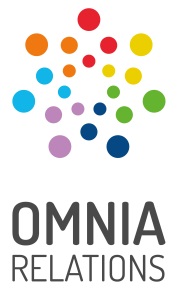 Media Relations | Chiara Caliceti |chiara.caliceti@omniarelations.comPress Office | Alessandra Iozzia | alessandra.iozzia@omniarelations.com |M. + 39 333 3835185www.omniarelations.com